Чернихов Александр АнатольевичExperience:Documents and further information:ПОЛНЫЙ ПАКЕТ ДОКУМЕНТОВ УЧУСЬ НА  4  (четвертом) КУРСЕ  В  КЕРЧЕНСКОМ  ГОСУДАРСТВЕННОМ МОРСКОМ  ТЕХНОЛОГИЧЕСКОМ УНИВЕРСИТЕТЕ  спец.- СУДОВОЖДЕНИЕPosition applied for: BoatswainDate of birth: 25.07.1980 (age: 37)Citizenship: UkraineResidence permit in Ukraine: NoCountry of residence: UkraineCity of residence: KerchPermanent address: Ворошилова10-48Contact Tel. No: +38 (050) 975-85-90E-Mail: Natasha18@kerch.netU.S. visa: NoE.U. visa: NoUkrainian biometric international passport: Not specifiedDate available from: 30.03.2009English knowledge: PoorMinimum salary: 1200 $ per monthPositionFrom / ToVessel nameVessel typeDWTMEBHPFlagShipownerCrewingAble Seaman04.02.2008-07.10.2008ApuokasTrawler-ЛитваUAB Baltlanta&mdash;Boatswain12.12.2006-23.05.2007Самур 7Dry Cargo-МальтаАlbros Ltd&mdash;Able Seaman15.01.2005-16.01.2006Видад 3Trawler-МавританияSMPP corp&mdash;Boatswain08.03.2004-10.10.2004КриптонTug Boat-УкраинаИнтерклуб ЛТД&mdash;Boatswain18.09.2003-06.03.20040654-УКРАИНАУРДК&mdash;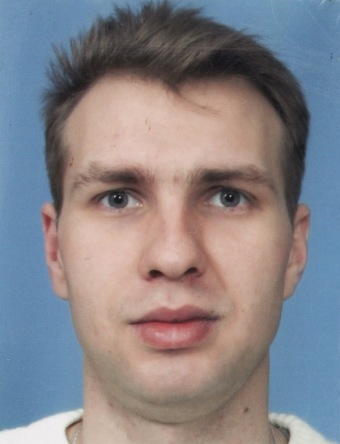 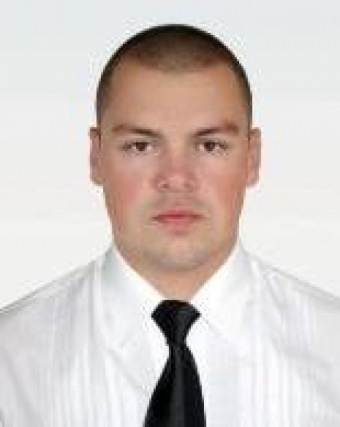 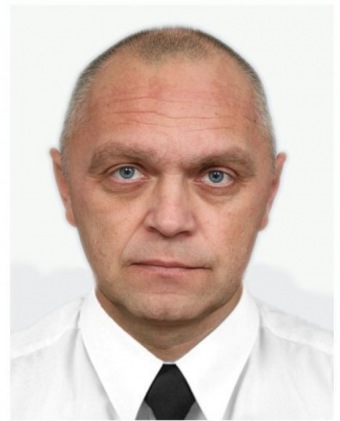 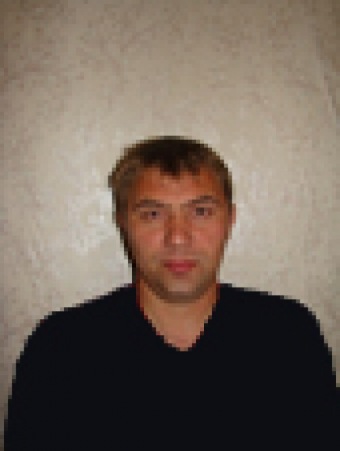 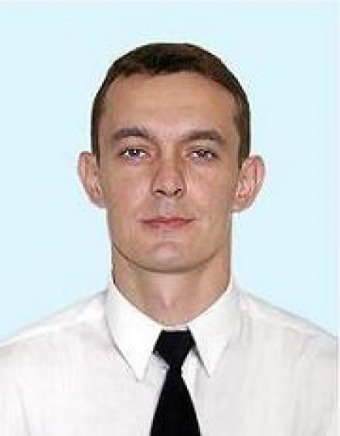 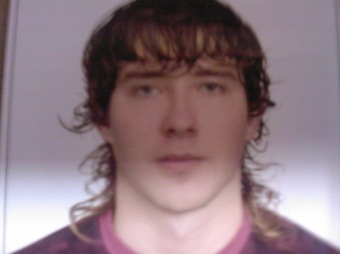 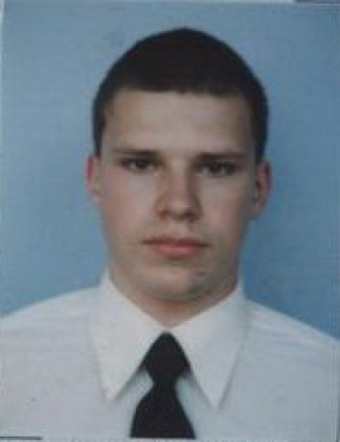 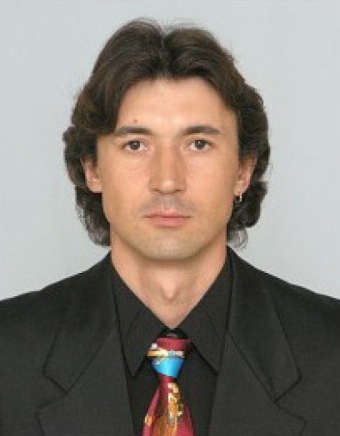 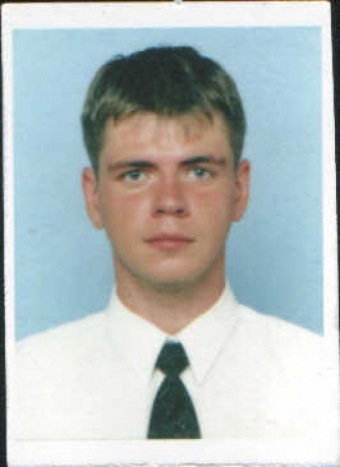 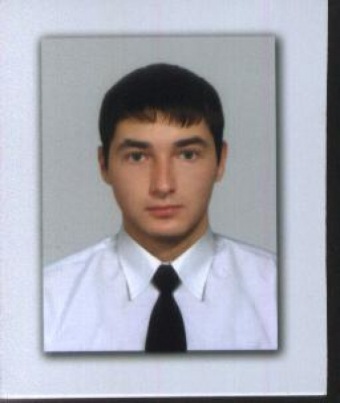 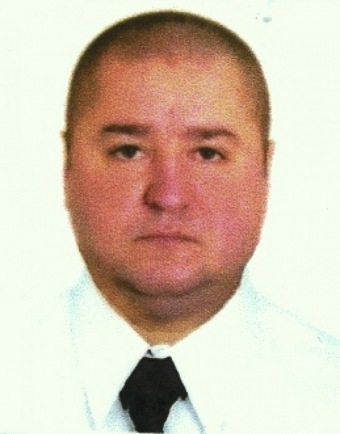 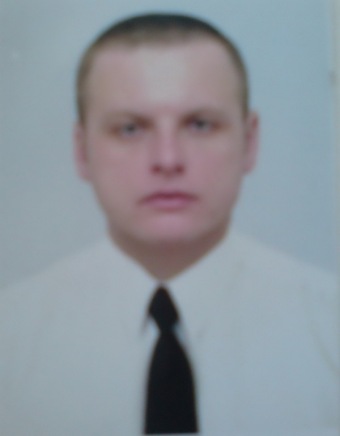 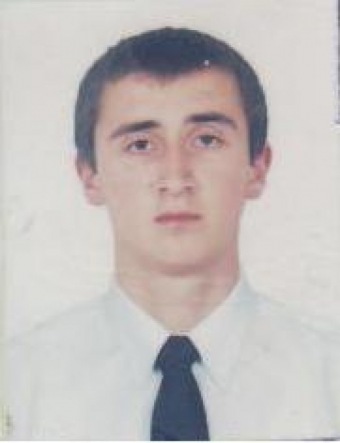 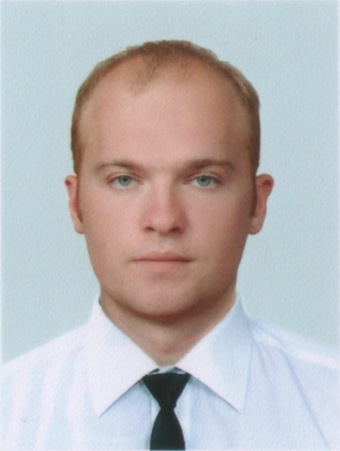 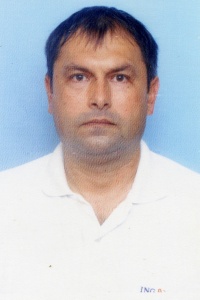 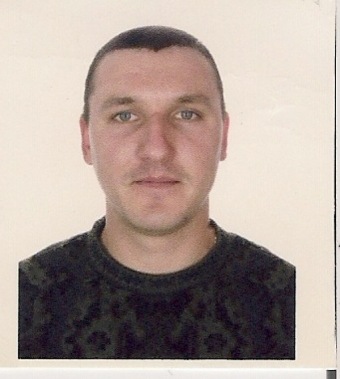 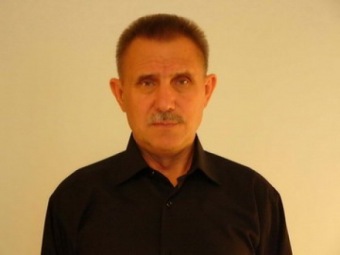 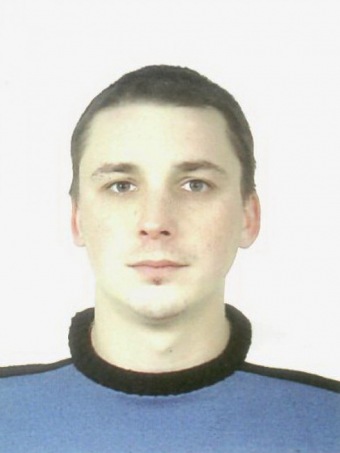 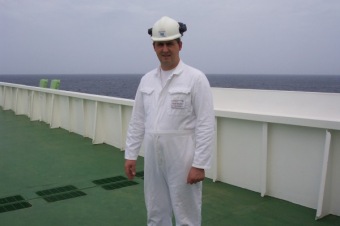 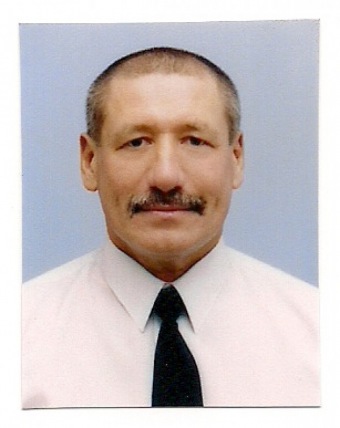 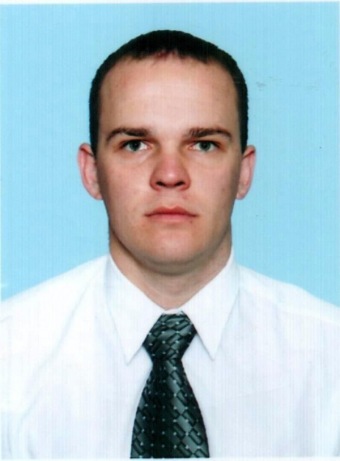 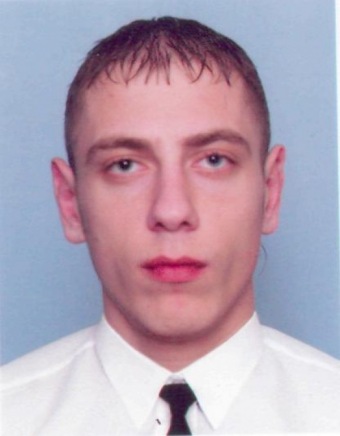 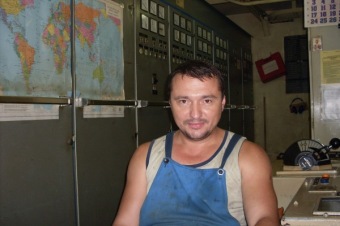 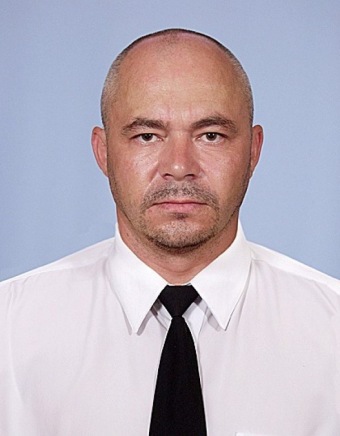 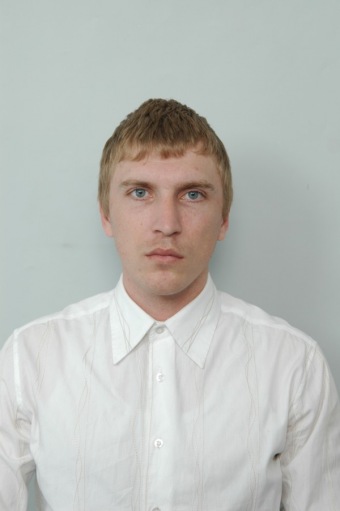 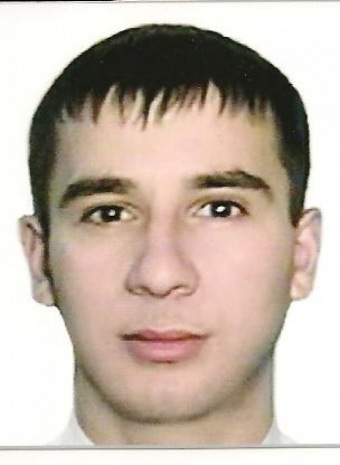 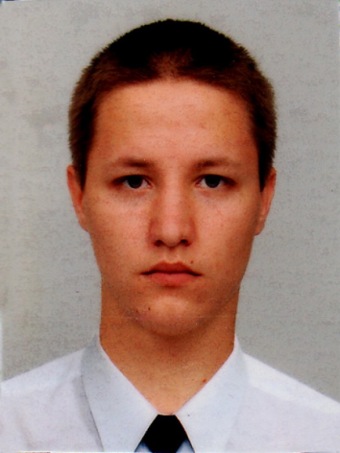 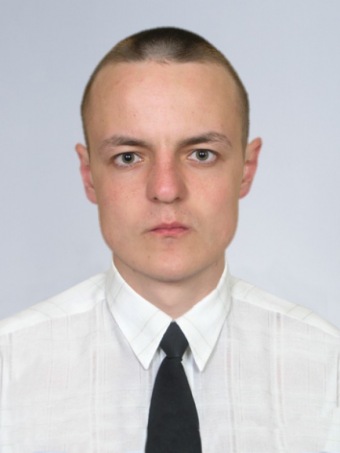 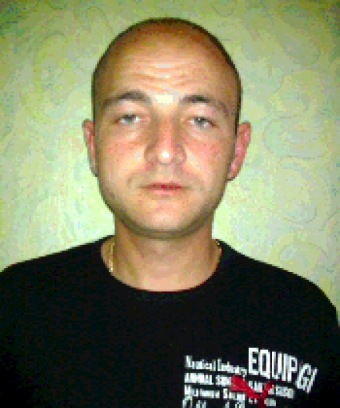 